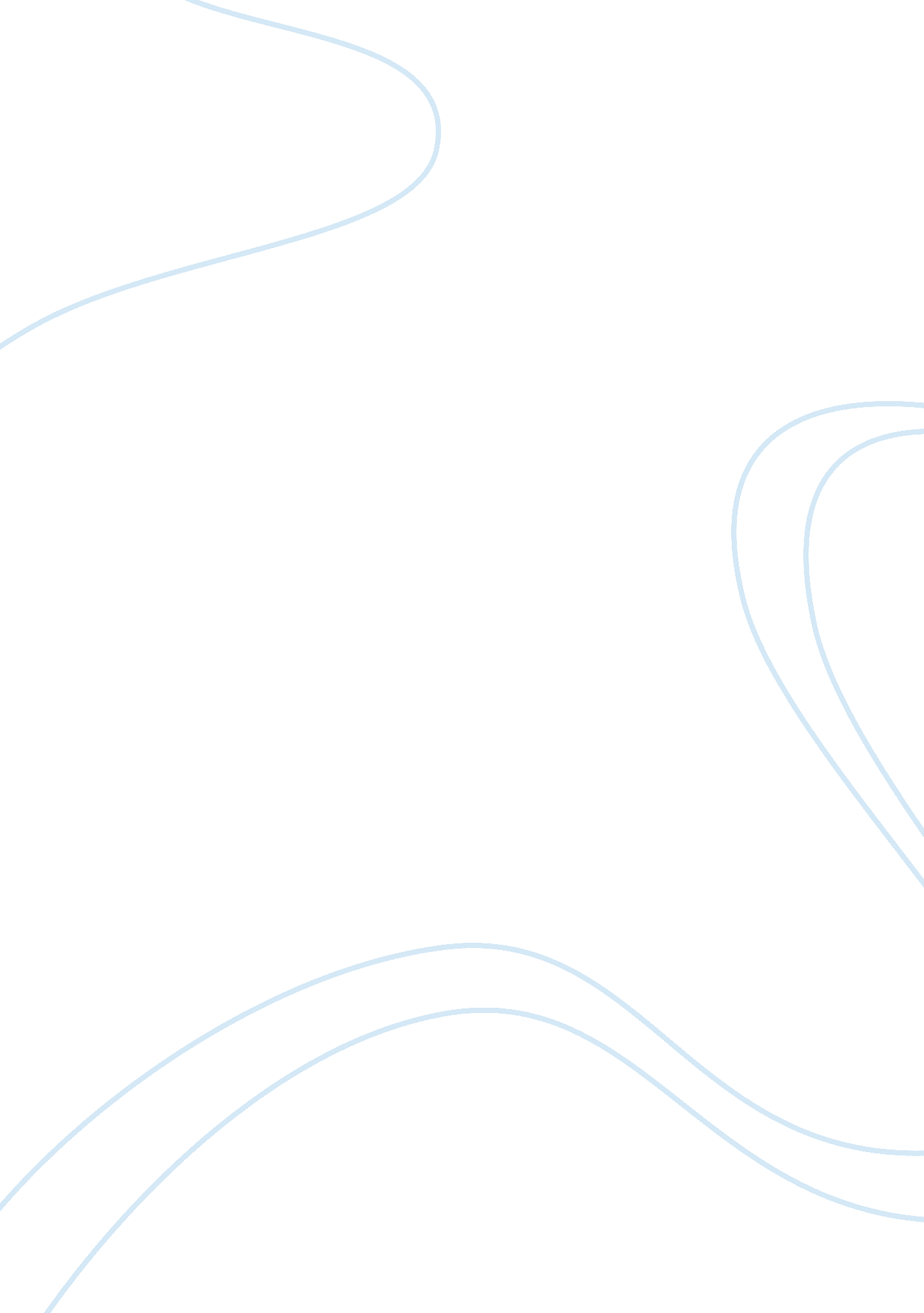 The global environmentEnvironment, Ecology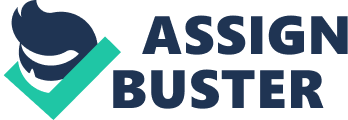 The protection of the planetaryenvironmenthas become one of the cardinal aims of the international community in recent decennaries. The major environmental issues such as clime alteration, ozone depletion, deforestationacid rain and loss of biodiversity are planetary in range. [ 1 ] Climate alteration is a planetary long-run job ( up to several centuries ) that involves complex interactions with environmental, economic, political, institutional, societal and technological procedures. The international community has taken legal stairss to battle clime alteration. The United Nations Framework Convention onClimate Change; the Kyoto Protocol and other clime related instruments are all legal instruments which target clime alteration extenuation. These legal instruments have created a differentiation in footings of duties and duties between the developed and the development states through the rule of common but differentiated duties. [ 2 ] The rule of common but differentiated duty has developed from the application of equity in general international jurisprudence for the particular demands of developing states which must be taken into history in the development, application and reading of regulations of international environmental jurisprudence. [ 3 ] The Framework Convention on Climate Change ( Climate Convention ) , 1 signed at the 1992 United Nations `` Earth Acme '' in Rio de Janeiro, is the first international legal instrument to turn to clime alteration and is arguably the most comprehensive international effort to turn to inauspicious alterations to the planetary environment. Principle 7 [ 4 ] States shall collaborate in a spirit of planetary partnership to conserve, protect and reconstruct the wellness and unity of the Earth 's ecosystem. In position of the different parts to planetary environmental debasement, States have common but differentiated duties. The developed states acknowledge the duty that they bear in the international chase of sustainable development in position of the force per unit areas their societies place on the planetary environment and of the engineerings and fiscal resources they command. he overruling end of the Convention is the `` stabilisation of nursery gas concentrations in the ambiance at a degree that would forestall unsafe anthropogenetic intervention ith the clime system. `` [ 5 ] The rule of common but differentiated duties, one of the cardinal constructs of sustainable development, has double foundation ; the force per unit areas developed states topographic point on the planetary environment ; and the engineerings and fiscal resources they command. Though the developed states are loath to acknowledge the first foundation, the developing states have a strong purchase to bring on the former to accept differentiated intervention in their favour. [ 7 ] The contemplation of this rule takes two signifiers: one is `` dual criterions '' in environmental protection criterions every bit good as their execution in favour of developing states ; and the other is assistance by developed states for sustainable development of developing states. The impression of common but differentiated duty is comprised of two distinguishable yet mutualist constituents: ( 1 ) common duty and ; ( 2 ) differentiated duty. The first represents the shared duties of two or more States when the inquiry of protection of a specific environmental resource is raised. [ 8 ] The 2nd relates to distinguish environmental criterions which are articulated around legion factors such as particular demands and fortunes, future economic development of states, and the historic part of a state or group of states to the creative activity of an environmental job. Article 10 Kyoto protocol [ 9 ] All Parties, taking into account their common but differentiated duties and their specific national and regional development precedences, aims and fortunes, without presenting any new committednesss for Parties non included in Annex I, but reaffirming bing committednesss under Article 4, paragraph 1, of the Convention, and go oning to progress the execution of these committednesss in order to accomplish sustainable development, taking into history Article 4, paragraphs 3, 5 and 7, of the Convention, shall: Formulate, where relevant and to the extent possible, cost-efficient national and, where appropriate, regional programmes to better the quality of local emanation factors, activity informations and/or theoretical accounts which reflect the socio-economic conditions of each Party for the readying and periodic updating of national stock lists of anthropogenetic emanations by beginnings and remotions by sinks of all nursery gases non controlled by the Montreal Protocol, utilizing comparable methodological analysiss to be agreed upon by the Conference of the Parties, and consistent with the guidelines for the readying of national communications adopted by the Conference of the Parties ; F CDBR is illustration of emerging perceptual experiences of equity. Duncan French ( 2000 ) . Developing States and International Environmental Law: The Importance of Differentiated Responsibilities. International & A ; Comparative Law Quarterly, 49, pp 35-60 doi: 10. 1017/S0020589300063958 Mustapher, Ntale, Rethinking the Application of the Principle of 'Common but Differentiated Responsibilities ' in the International Climate Legal Framework ( December 6, 2008 ) . Available at SSRN: hypertext transfer protocol: //ssrn. com/abstract= 1312282 Bharat Agarwal, The Principle Of Common But DifferentiatedResponsibilityIn Environmental Law Rio Declaration on Environment and Development 1992 United Nations ( UN ) United Nations Conference on Environment and Development: Framework Convention on Climate Change, May 9, 1992, art. 2, 31 I. L. M. at 854. Duncan French ( 2000 ) . Developing States and International Environmental Law: The Importance of Differentiated Responsibilities. International & A ; Comparative Law Quarterly, 49, pp 35-60 doi: 10. 1017/S0020589300063958 International Environmental Agreements: Politicss, Law and Economics, Springer Netherlands, Volume 2, Number 2 / June, 2002, pg. 151-170 www. springerlink. com P. Sands, Principles of International Environmental Law: Models, Standards and Implementation, 1st edn. ( Manchester: Manchester University Press, 1996 ) at 217. KYOTO PROTOCOL TO THE UNITED NATIONS FRAMEWORK CONVENTION ON CLIMATE CHANGE 